.32 count intro - Start dancing on LyricsAltern. Songs:Baby’s Got Her Blue Jeans On – Mel McDaniel [105 bpm] (02:59)	- no restartEverybody Hates Me – Tim McGraw [105 bpm] (03:28)	- no restartSugar Sugar (in my life) – John Fogerty [105 bpm] (03:30)	- no restartI Break Things – Erika Jo [110 bpm] (03:04)	- no restartROCKING CHAIR, STEP BEHIND, SHUFFLE RIGHTROCK RECOVER, ¼ TURN LEFT CHASSE, CROSS, ¼ TURN RIGHT BACK, ¼ TURN RIGHT SIDE, STEP LEFT FORWARD*1 Restart here on wall 3  ( for Brave Soul by Cool Country only )ROCK RECOVER, SHUFFLE BACK ½ TURN RIGHT, ROCK RECOVER, COASTER STEPCHASSE RIGHT, ROCK BACK RECOVER, ¼ TURN RIGHT BACK, ¼ TURN RIGHT SIDE, CROSS SHUFFLEROCKING CHAIR, SIDE ROCK, BEHIND-SIDE-CROSSSHUFFLE LEFT, HITCH RIGHT ½ TURN LEFT STEP RIGHT, SHUFFLE LEFT, WALK, WALKREPEAT, Smile & Have Fun*1 RESTART ( Brave Soul – Cool Country )	On wall 3, dance the first 16 counts then restart the dance, facing 9:00FINISH ( Brave Soul – Cool Country )On wall 8 (facing 9:00) dance the first 4 counts and add a OPEN JAZZ BOX ¼ TURN RIGHTyou will facing 12:00 again (front wall) 	and why not …. tap on the brim and greet the singersContact: 	hallokoala@gmail.comNote: Music available from www.cool-country.netA big thank you to Jara, Elmar & Günther of Cool Country for writing this great song.Brave Soul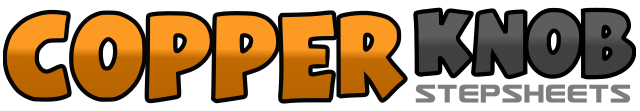 .......Count:48Wall:4Level:Improver.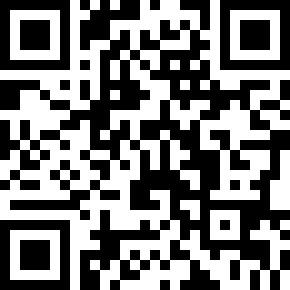 Choreographer:Michael Schmidt (DE) - November 2013Michael Schmidt (DE) - November 2013Michael Schmidt (DE) - November 2013Michael Schmidt (DE) - November 2013Michael Schmidt (DE) - November 2013.Music:Brave Soul - Cool CountryBrave Soul - Cool CountryBrave Soul - Cool CountryBrave Soul - Cool CountryBrave Soul - Cool Country........1-2step right forward, recover onto left3-4step right back, recover onto left5-6step right forward, step left behind right7&8shuffle forward right, left, right1-2step left forward, recover onto right3&4¼ turn left on chasse left5-6cross right over left, ¼ turn right stepping back on left7-8¼ turn right stepping right to side, step left forward1-2step right forward, recover onto left3&4shuffle back right - left - right turning ½ right5-6step left forward, recover onto right7&8step left back, step right together, step left forward1&2step right to side, step left together, step right to side3-4step left back, recover onto right5-6¼ turn right stepping back on left, ¼ turn right stepping right to side7&8cross left over right, step right to right side, cross left over right1-2step right forward, recover onto left3-4step right back, recover onto left5-6step right to right side, recover onto left7&8step right behind left, step left to left side, step right over left1&2shuffle forward left - right - left3-4hitch right knee, ½ turn left stepping forward onto right5&6shuffle forward left - right - left7-8walk right, walk left5-8cross right over left, step left back, ¼ turn right step right side, step left heel forward  -